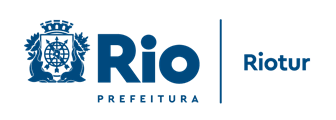 CLIPPINGInscrições para Rei Momo, Rainha e Princesas do Carnaval 2023 são prorrogadasVeja Rio https://vejario.abril.com.br/cidade/rei-momo-inscricao-rainha-carnaval-2023/ (10/10/22)Jornal da Barra https://www.jornaldabarra.com.br/noticias/65-rio-de-janeiro/7110-inscricoes-para-rei-momo-rainha-e-princesas-do-carnaval-2023-sao-prorrogadas (10/10/22)O Fluminense https://www.ofluminense.com.br/cidades/rio-de-janeiro/2022/10/1257566-carnaval-inscricoes-para-rei-momo-rainha-e-princesas-sao-prorrogadas.html (10/10/22)Site Prefeitura https://prefeitura.rio/riotur/inscricoes-para-rei-momo-rainha-e-princesas-do-carnaval-2023-sao-prorrogadas/ (10/10/22)Correio do Brasil https://www.correiodobrasil.com.br/inscricoes-rei-momo-rainha-princesas-carnaval-2023-sao-prorrogadas/ (10/10/22)Diário do Rio https://diariodorio.com/inscricoes-para-rei-momo-rainha-e-princesas-do-carnaval-2023-sao-prorrogadas-primeiros-colocados-levam-r-35-mil%EF%BF%BC/ (10/10/22)Agenda Bafafá https://bafafa.com.br/arte-e-cultura/carnaval/riotur-prorroga-inscricoes-para-rei-momo-rainha-e-princesas-do-carnaval-2023 (12/10/22) 